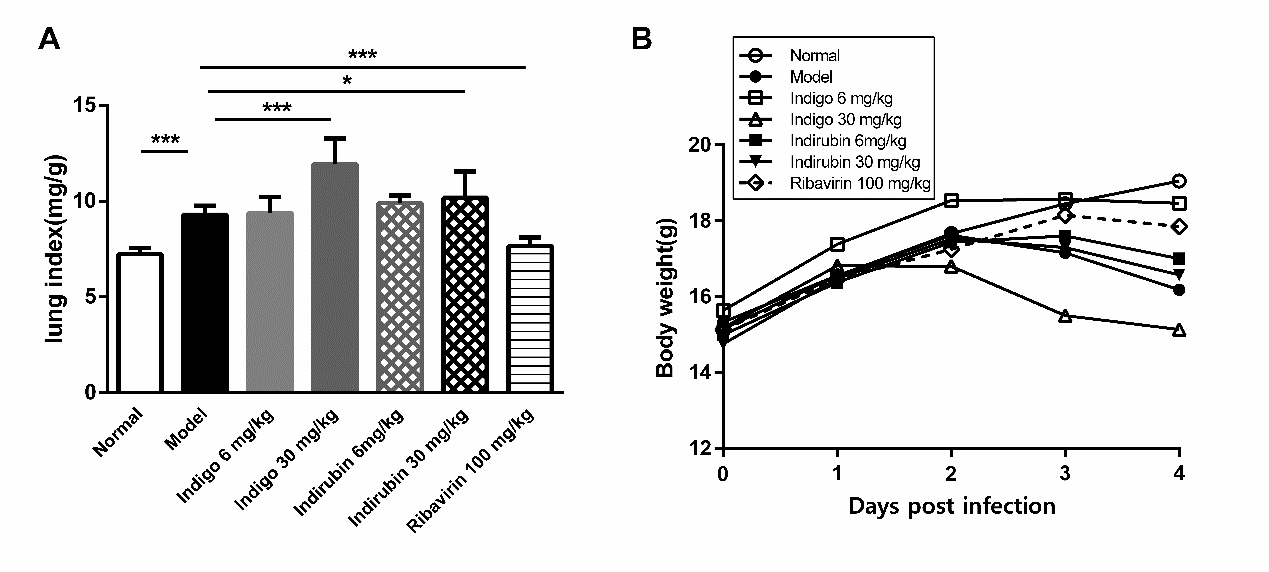 Figure S1. Effect of indigo and indirubin on ALI in IAV-infected miceMice were infected with 3 × LD50 of IAV and then administered orally with indigo (6 mg/kg, 30 mg/kg), indirubin (6 mg/kg, 30 mg/kg), ribavirin (100 mg/kg) or 0.5% CMC-Na once daily for 4 days. The mice were sacrificed on day 4 after IAV infection. Mice body weight and lung index were reported and calculated. (A) Lung index = Lung weight / body weight × 100%. (B) Mice body weight growth curve. Data were presented as mean ± S.D. (n = 6 ~ 8). * P < 0.05, *** P < 0.001 compared with model group, tested by ANOVA and Fisher’s PLSD.Supplementary materialFigure of ContentsSupplementary materialFigure of ContentsFigure S1. Effect of indigo and indirubin on ALI in IAV-infected mice